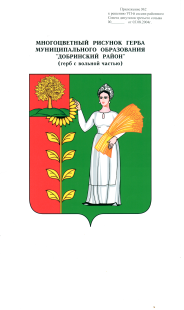                                             ПОСТАНОВЛЕНИЕ АДМИНИСТРАЦИИ СЕЛЬСКОГО ПОСЕЛЕНИЯ ДОБРИНСКИЙ СЕЛЬСОВЕТ ДОБРИНСКОГО МУНИЦИПАЛЬНОГО РАЙОНА ЛИПЕЦКОЙ ОБЛАСТИ РОССИЙСКОЙ ФЕДЕРАЦИИ 16.11.2022  г.                         п. Добринка                         № 159Об утверждении перечня муниципальных программ администрации сельского поселения Добринский сельсовет Добринского муниципального районаВ соответствии с Федеральным законом от 07.05.2013г. №104-ФЗ "О внесении изменений в Бюджетный кодекс Российской Федерации и отдельные законодательные акты Российской Федерации в связи с совершенствованием бюджетного процесса" и внесенных изменений в ст.179 Бюджетного кодекса, и в целях повышения эффективности бюджетных расходов путем совершенствования системы программно-целевого управления, обеспечения более тесной увязки стратегического и бюджетного планирования, повышения эффективности деятельности органов местного самоуправления сельского поселения Добринский сельсовет Добринского муниципального района Липецкой области Российской Федерации", администрация сельского поселения Добринский сельсовет ПОСТАНОВЛЯЕТ: 1.Утвердить Перечень муниципальных программ администрации сельского поселения Добринский сельсовет Добринского муниципального района Липецкой области Российской Федерации, деятельность которых предусматривается с 01.01.2023 года, согласно приложению 12.Ответственным исполнителям при содействии соисполнителей муниципальных программ обеспечить разработку и реализацию проектов муниципальных программ администрации сельского поселения Добринский сельсовет Добринского муниципального района Липецкой области Российской Федерации в соответствии с постановлением от 16.10.2020 года № 123  "О Порядке разработки, формирования, реализации и проведения оценки эффективности реализации муниципальных программ сельского поселения Добринский сельсовет Добринского муниципального района Липецкой области"4.Контроль за исполнением данного постановления оставляю за собой.Глава администрации сельского поселения Добринский сельсовет                                                  Н.В. Чижов                                                                           Приложение 1 к муниципальной программе "Устойчивое развитие территории сельского поселения Добринский сельсовет на 2019-2024 годы" Перечень муниципальных программ администрации сельского поселения Добринский сельсовет Добринского муниципального района Липецкой области Российской Федерации№ п/пНаименование муниципальной программыПодпрограммыОтветственные исполнителиОсновные направления реализации программы1Муниципальная программаУстойчивое развитие территории сельского поселения Добринский сельсовет на 2019-2024 годы»1 «Обеспечение населения качественной развитой инфраструктурой и повышение уровня благоустройства территории сельского поселения Добринский сельсовет»2. «Развитие социальной сферы на территории сельского поселения Добринский сельсовет»3. «Обеспечение безопасности человека и природной среды на территории сельского поселения Добринский сельсовет»4.«Обеспечение реализации муниципальной политики на территории сельского поселения Добринский сельсовет»5. «Энергосбережение и повышение энергетической эффективности сельского поселения Добринский сельсовет»Администрация сельского поселения Добринский сельсовет1. Обеспечение жителей качественной инфраструктурой и услугами благоустройства. 2. Сохранение и развитие спорта, культурного потенциала населения.3. Создание условий для безопасного проживания, работы и отдыха на территории поселения, сохранение и развитие природного потенциала поселения.4. Повышение эффективности и результативности деятельности органов местного самоуправления. 5. Мероприятия по модернизации (реконструкции) систем наружного освещения.